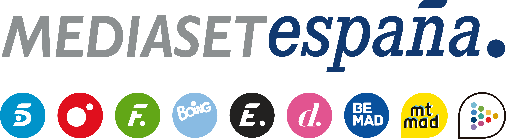 Madrid, 20 de octubre de 2023Avilés o Yiya: uno de los dos se confirma como concursante oficial, en ‘Gran Hermano VIP. El Debate’ Este domingo (22:00h), en una entrega en la que se salvará a un nominado y que contará con la presencia de Albert en el plató.Tras la trepidante gala de anoche, que confirmó a Naomi como nueva concursante de ‘GH VIP 8’ y supuso la salida definitiva de Albert, ‘GH VIP. El Debate’ anunciará la identidad del aspirante más votado por la audiencia, que se sumará oficialmente al reality en la nueva gala que Ion Aramendi conducirá este domingo 22 de octubre (22:00h) y que arrancará antes con contenido exclusivo para los suscriptores de Mitele PLUS. Avilés y Yiya son los candidatos.Además, Albert estará presente en el plató para analizar las situaciones más destacadas de su paso por el concurso y responder a las cuestiones que le plantearán los colaboradores.Por otro lado, a lo largo de la noche tendrá lugar la salvación de un nominado 
-Álex, Carmen, Laura y Luitingo son los candidatos-; la resolución de la prueba semanal, en la que los concursantes se han convertido en streamers de su vida cotidiana; y una nueva dinámica bajo el título ‘Pagas o palmas’, en la que tendrán que atreverse a introducir los pies a través de una pared sin saber qué sensación o sustancia espera al otro lado. 